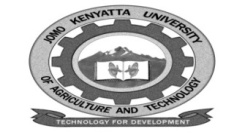 W1-2-60-1-6JOMO KENYATTA UNIVERSITY OF AGRICULTURE AND TECHNOLOGYUNIVERSITY EXAMINATIONS 2015/2016SCH 2355:  INSTRUMENTATION  FOR ANALYTICAL CHEMISTRYDATE:DECEMBER 2015                                                                           TIME: 2 HOURSINSRUCTIONS:  Answer question one and any other two questions.QUESTION ONE 30 MARKSa.i.	What is a junction diode?ii.	Give the differences in characteristics of diodes made from Silicon and germanium iii.	Give four important  characteristics of semi conductor diodes.		(8 marks)b.i.	Briefly describe a bipolar transistorii.	Give three factors that determine the selection of a transistor.iii.	Give two reasons why the base of a bipolar transistor should be as this as possible.											(7 marks)c.	i.	List two reasons why linear  integrated circuits need additional components.ii.	Give four advantages of using integrated circuits.				(5 marks)	d.i.	What is the function of a voltage regulator?ii.	Explain  how a simple zener diode voltage stabilizer works.			(5 marks)e.	i.	Give four reasons for justification for automation in Analytical laboratories. ii.	Distinguish between discrete from continuous automated  analytical systems. 											(5 marks)QUESTION TWOa.i.	Give three uses of diodes in circuitsii.	Define the  a.c resistance of a diodeiii.	Distinguish  signal diodes from power diodes.				(7 marks)b.i.	Plot a sketch of current flow versus bias voltage applied to u-p semiconductor diode.											(4 marks)ii.	Explain each of the following terms	-Diffusion current	-Depletion layer	-Zener limit									(5 marks)c.	A  varacter diode has a capacitance of 54pF and 20 pF when the reverse bias voltage is 	1V and 10 V respectively.  Calculate the capacitance of the varactor  diode when the 	bias voltage is 3V.								(4 marks)QUESTION THREEa.i.	Give the  three components of the base current of a bipolar transistor.ii	List two kinds of field  effect transistors.					(4 marks)b.i.	Briefly explain the operation of a N channel field effect transistor.		(4 marks)ii.	Compare  the characteristics of a bipolar and field  transistor in a circuit.											(4 marks)c.	The most common configuration of a bipolar transistor is the common emitter.											(2 marks)	i.	Give a sketch  diagram  of a bipolar transistor  connected  in a  common emitter  		amplifier circuit.	ii.	Show that the bipolar transistor  in the common emitter configuration  gives a 			high current gain.	iii.	A transistor has a current  gain hfe of 500 and a base current of 25μA.  Calculate 		its current gain hfb and collector current.				(3 marks)QUESTION FOURa.	i.	List three main components of a power supply.  ii.	Briefly explain how full wave rectification of a.c to d.c voltage may be achieved using 	two and four diodes. 								(10 marks)b.	Briefly explain how a voltage doubler works.					(3 marks)c.	i.	What is the purpose of instrument maintenance 	ii.	Give four factors that determine  the lifetime of a pH electrode.	iii.	Give the stages of equipment qualification.				(7 marks)